
TSAG, through its Rapporteur Group on “Strengthening Collaboration”, thanks all who reviewed our former material on ITU inter-Sector coordination, and on candidate topics on working methods for ITU inter-Sector coordination and provided us with very valuable feedback. We accepted all amendments and updated the mapping material accordingly.We are glad to announce having finalized compiling the mapping of common interest areas of work between the ITU-D and ITU-T SGs and between the ITU-R and ITU-T SGs. Please refer to the attachments 1 and 2 of this liaison statement respectively to review these mappings and to provide us with your further comments.The mappings either show already ongoing ITU inter-Sector cooperation, or indicate possibilities for new inter-Sector cooperation.We are inviting any suggestions that would improve the collaboration and cooperation between the ITU Sectors.We also continue examining existing methods and approaches to collaboration and/or cooperation with other Sectors, with the view of enhancing collaboration of ITU-T and other organizations in a reciprocal manner based on mutual respect. We added the issues of liaison statement handling of Inter-Sector Rapporteur Groups (IRGs) to the amended list found in the Annex.We are looking forward to receiving your feedback on added candidate topics on working methods for ITU inter-Sector coordination (ref. Annex).Attachments: 2Attachment 1 – Matching of ITU-D SG 1 and 2 Questions of interest to ITU-T study groups.Attachment 2 – Matching of ITU-R WPs of interest to ITU-T study groups.Annex – Candidate topics on working methods for ITU inter-Sector coordination (updated)This material contained in this attachment identifies some candidate topics on working methods for ITU inter-Sector coordination, which are occurring in each Sector and where there could be some cross-Sector interest. An envisioned objective could be to share views, and best practices across the three Sectors.Liaison statement handling of Inter-Sector Rapporteur Groups (IRGs)We believe that the liaison statement handling method needs to be clearly defined when an IRG receives an incoming liaison statement. The following describes the current tentative operation:The associated secretary of TSB or BR handles an incoming liaison statement. For example, in the IRG-IBB’s case, Secretary of SG9 is an associated secretary.The associated secretary stores the incoming liaison statement in the folder of the information FTP area (iFA).The folder is named with the date of the next IRG meeting regardless of an e-meeting or a physical meeting, e.g., “ftp://ifa.itu.int/c/irg/ibb/mgt/2016_05_e-meeting”.However, as instructed in WTSA-16 Resolution 18, an IRG normally works by correspondence or teleconferencing. If an IRG works by correspondence, the meeting date cannot be defined.Taking the above situation into consideration, the liaison statement handling method of IRG needs to be clearly defined based on such assumption that an IRG sometimes works by correspondence, where no meeting date is defined.In addition, we believe that notification to an IRG mailing list when an incoming liaison statement is received should improve the work efficiency. Such mechanism needs to be defined as well.Identification and dissemination of best practices for the design, installation and operation of Internet exchange points (IXPs)Resolutions 1 issues where appropriate.Sector membership.Chairmen/Vice-chairmen issues.Participation by developing countries.Language issues.Involvement of developing countries.Electronic meetings including remote participation.Electronic documents handling.Document access.Improvement of the ITU webpages and examples of best practices.Registration for participation in the meeting, including the remote participation.Practice for remote participation.Non-member participation.Preparation to conferences and meetings.Further enhancement and optimization of seminars/symposia/workshops/capacity-building.Improvement of interaction between working parties and study groups of different SectorsStreamlined establishment procedures of inter-Sector Rapporteur group (IRG).Meeting planningCollaboration and cooperation on events; e.g. onIPTV testing eventshttp://www.itu.int/en/ITU-T/C-I/interop/Pages/IPTV201510.aspxAPT (Asia Pacific Telecommunity) and ITU C&I eventshttp://www.itu.int/en/ITU-T/C-I/interop/Pages/CI_APT_Sept15.aspxITU IPTV IPv6 Global Testbed Project (I3GTIPTV interoperability testbed)http://www.itu.int/en/ITU-T/C-I/interop/I3GT/Pages/default.aspxAccessibility.__________________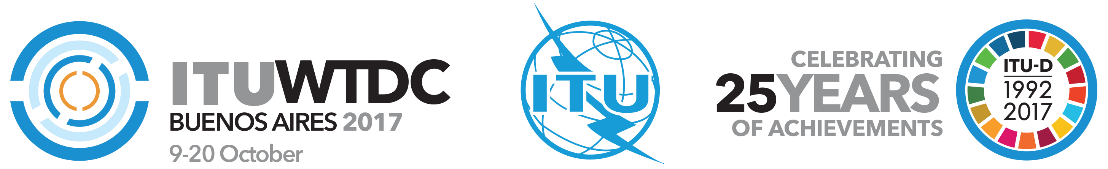 Telecommunication Development
Advisory Group (TDAG)22nd Meeting, Geneva, 9-12 May 2017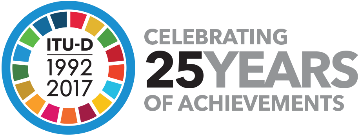 Document TDAG17-22/58-E5 May 2017Original: EnglishTelecommunication Standardization Advisory Group (TSAG)Telecommunication Standardization Advisory Group (TSAG)Telecommunication Standardization Advisory Group (TSAG)LS on ITU inter-Sector coordination 
[to ISCT, TDAG, ITU-D SGs, RAG, ITU-R SGs, ITU-T SGs]LS on ITU inter-Sector coordination 
[to ISCT, TDAG, ITU-D SGs, RAG, ITU-R SGs, ITU-T SGs]LS on ITU inter-Sector coordination 
[to ISCT, TDAG, ITU-D SGs, RAG, ITU-R SGs, ITU-T SGs]Summary:The attached liaison statement from TSAG, through its Rapporteur Group on “Strengthening Collaboration”, is to inform that the compilation of the mapping of common interest areas of work between the ITU-D and ITU-T SGs and between the ITU-R and ITU-T SGs is now finalized.Action required:TDAG is invited to note this document Summary:The attached liaison statement from TSAG, through its Rapporteur Group on “Strengthening Collaboration”, is to inform that the compilation of the mapping of common interest areas of work between the ITU-D and ITU-T SGs and between the ITU-R and ITU-T SGs is now finalized.Action required:TDAG is invited to note this document Summary:The attached liaison statement from TSAG, through its Rapporteur Group on “Strengthening Collaboration”, is to inform that the compilation of the mapping of common interest areas of work between the ITU-D and ITU-T SGs and between the ITU-R and ITU-T SGs is now finalized.Action required:TDAG is invited to note this document 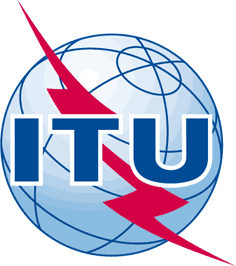 INTERNATIONAL TELECOMMUNICATION UNIONTELECOMMUNICATION
STANDARDIZATION SECTORSTUDY PERIOD 2017-2020INTERNATIONAL TELECOMMUNICATION UNIONTELECOMMUNICATION
STANDARDIZATION SECTORSTUDY PERIOD 2017-2020INTERNATIONAL TELECOMMUNICATION UNIONTELECOMMUNICATION
STANDARDIZATION SECTORSTUDY PERIOD 2017-2020TSAG-LS01TSAG-LS01INTERNATIONAL TELECOMMUNICATION UNIONTELECOMMUNICATION
STANDARDIZATION SECTORSTUDY PERIOD 2017-2020INTERNATIONAL TELECOMMUNICATION UNIONTELECOMMUNICATION
STANDARDIZATION SECTORSTUDY PERIOD 2017-2020INTERNATIONAL TELECOMMUNICATION UNIONTELECOMMUNICATION
STANDARDIZATION SECTORSTUDY PERIOD 2017-2020TSAGTSAGINTERNATIONAL TELECOMMUNICATION UNIONTELECOMMUNICATION
STANDARDIZATION SECTORSTUDY PERIOD 2017-2020INTERNATIONAL TELECOMMUNICATION UNIONTELECOMMUNICATION
STANDARDIZATION SECTORSTUDY PERIOD 2017-2020INTERNATIONAL TELECOMMUNICATION UNIONTELECOMMUNICATION
STANDARDIZATION SECTORSTUDY PERIOD 2017-2020Original: EnglishOriginal: EnglishGeneva, 1-4 May 2017Geneva, 1-4 May 2017LSLSLSLSLSLSSource:Source:TSAGTSAGTSAGTSAGTitle:Title:LS on ITU inter-Sector coordination [to ISCT, TDAG, ITU-D SGs, RAG, ITU-R SGs, ITU-T SGs]LS on ITU inter-Sector coordination [to ISCT, TDAG, ITU-D SGs, RAG, ITU-R SGs, ITU-T SGs]LS on ITU inter-Sector coordination [to ISCT, TDAG, ITU-D SGs, RAG, ITU-R SGs, ITU-T SGs]LS on ITU inter-Sector coordination [to ISCT, TDAG, ITU-D SGs, RAG, ITU-R SGs, ITU-T SGs]Purpose:Purpose:CommentCommentCommentCommentLIAISON STATEMENTLIAISON STATEMENTLIAISON STATEMENTLIAISON STATEMENTLIAISON STATEMENTLIAISON STATEMENTFor action to:For action to:For action to:---For comment to:For comment to:For comment to:ISCT, TDAG, all ITU-D SGs, RAG, all ITU-R SGs, ITU-T SGs 2, 3, 5, 9, 11, 12, 13, 15, 16, 17, 20ISCT, TDAG, all ITU-D SGs, RAG, all ITU-R SGs, ITU-T SGs 2, 3, 5, 9, 11, 12, 13, 15, 16, 17, 20ISCT, TDAG, all ITU-D SGs, RAG, all ITU-R SGs, ITU-T SGs 2, 3, 5, 9, 11, 12, 13, 15, 16, 17, 20For information to:For information to:For information to:---Approval:Approval:Approval:TSAG meeting (Geneva, 1 – 4 May 2017)TSAG meeting (Geneva, 1 – 4 May 2017)TSAG meeting (Geneva, 1 – 4 May 2017)Deadline:Deadline:Deadline:28 February 201828 February 201828 February 2018Contact:Contact:Contact:Bruce Gracie
TSAG Chairman
CanadaBruce Gracie
TSAG Chairman
CanadaTel: + 1 613 990-4254
E-mail: bruce.gracie13@rogers.com 